Praise we the Lord this day      Hymnal 1982 no. 267     Melody: St George       S.M.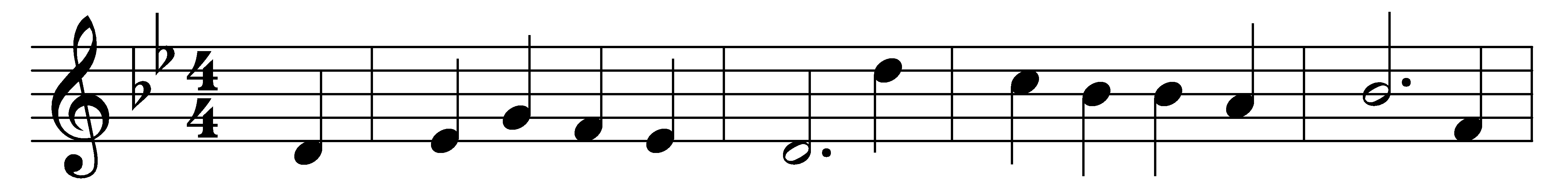 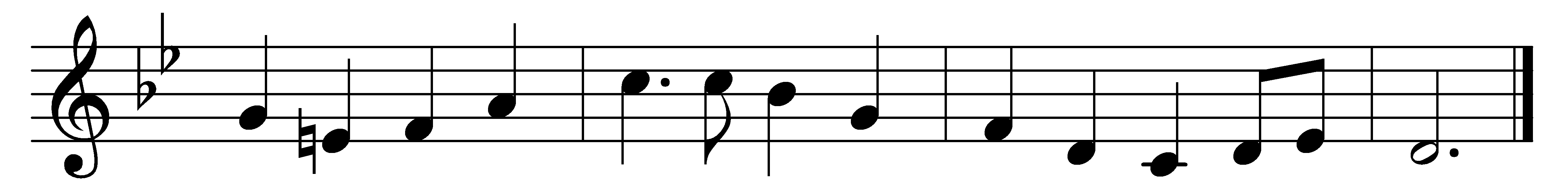 Praise we the Lord this day,this day so long foretold,whose promise shone with cheering rayon waiting saints of old.The prophet gave the signfor faithful folk to read:a virgin born of David’s lineshall bear the promised seed.Ask not how this should be,but worship and adore,like her whom heaven’s Majestycame down to shadow o’er.She meekly bowed her headto hear the gracious word,Mary, the pure and lowly maid,the favored of the Lord.Most blest shall be her namein all the Church on earth,through whom that wondrous mercy came,th’ incarnate Savior’s birth.Words: Anonymous, from Hymns for the Festivals and Saints’ Days of the Church of England, 1846Music: Henry John Gauntlett (1805-1876)